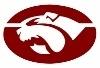 WESTS JUNIORS AUSTRALIAN FOOTBALL CLUBCOACHING APPLICATION FORMPlease complete and return to the Club Secretary westsjuniors@aflbj.comNo experience necessary for U6-U10 – Experience preferred for U11 and aboveApplicant Name:Phone:(Mobile)(Other)(Other)Email:Season:Season:Season:Age group or team nominating to coach:Age group or team nominating to coach:Age group or team nominating to coach:Do you have a child/s at Wests Juniors:  Do you have a child/s at Wests Juniors:  Do you have a child/s at Wests Juniors:  Do you have a child/s at Wests Juniors:  Do you have a child/s at Wests Juniors:  If Yes, what age group/s:  If Yes, what age group/s:  If Yes, what age group/s:  If Yes, what age group/s:  If Yes, what age group/s:  Do you have a current coaching qualification: Do you have a current coaching qualification: Do you have a current coaching qualification: Do you have a current coaching qualification: Do you have a current coaching qualification: If Yes, what coaching level?If Yes, what coaching level?If Yes, what coaching level?If Yes, what coaching level?If Yes, what coaching level?Do you have a current Blue Card: (place ‘x’ in box)Do you have a current Blue Card: (place ‘x’ in box)Do you have a current Blue Card: (place ‘x’ in box)Do you have a current Blue Card: (place ‘x’ in box)Do you have a current Blue Card: (place ‘x’ in box)If Yes, please provide Blue Card number:If Yes, please provide Blue Card number:If Yes, please provide Blue Card number:If Yes, please provide Blue Card number:If Yes, please provide Blue Card number:Please outline any relevant experience:Please outline any relevant experience:Please outline any relevant experience:Please outline any relevant experience:Please outline any relevant experience:I declare that the information contained in this application is true and correct.I declare that the information contained in this application is true and correct.I declare that the information contained in this application is true and correct.I declare that the information contained in this application is true and correct.I declare that the information contained in this application is true and correct.I declare that the information contained in this application is true and correct.I declare that the information contained in this application is true and correct.I declare that the information contained in this application is true and correct.I declare that the information contained in this application is true and correct.I declare that the information contained in this application is true and correct.Signature:Signature:Date:   Date:   Date:   Date:   Date:   Date:   Date:   Date:   